İSTANBUL ATLAS ÜNİVERSİTESİ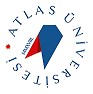 2021-2022 EĞİTİM-ÖĞRETİM YILI FİNAL/KURUL SINAVIDİŞ HEKİMLİĞİ FAKÜLTESİ AKADEMİK BİRİM ADIBÖLÜM / PROGRAM ADIDERS ADISINIFISINAV TÜRÜSINAV SALONUSINAV TARİHİBAŞLANGIÇ SAATİDiş Hekimliği FakültesiDiş HekimliğiDiş Morfolojisi ve Manipülasyonu11. VizeOditoryum17.01.202213:00Diş Hekimliği FakültesiDiş HekimliğiDiş Morfolojisi ve Manipülasyonu1PratikPreklinik Lab03.01.202209:00Diş Hekimliği FakültesiDiş HekimliğiKurul II1Kurul SınavıB207-B309-B31021.01.202213:00Diş Hekimliği FakültesiDiş HekimliğiDiş Hekimliğine Giriş11. VizeOditoryum18.01.202211:00Diş Hekimliği FakültesiDiş HekimliğiKurul I1Mazeret9. Kat Toplantı Odaları12.01.202212:30Diş Hekimliği FakültesiDiş HekimliğiAnatomi Pratik1MazeretAnatomi Lab. 12.01.202211.00Diş Hekimliği FakültesiDiş Hekimliği (İngilizce)Dental Morphology and Manipulation1Midterm examB2-0818.01.202210:00Diş Hekimliği FakültesiDiş Hekimliği (İngilizce)Dental Morphology and Manipulation1Practice examPreklinik Lab04.01.202211:00Diş Hekimliği FakültesiDiş Hekimliği (İngilizce)Committee II1Commite ExamB2-0821.01.202213:00Diş Hekimliği FakültesiDiş Hekimliği (İngilizce)Introduction to Dentistry11st Mid-term examB2-0817.01.202210:00Diş Hekimliği FakültesiDiş Hekimliği (İngilizce)Committee 11Makeup9. Kat Toplantı Odaları12.01.202212:30Diş Hekimliği FakültesiDiş Hekimliği (İngilizce)Anatomy Pratik1MakeupAnatomi Lab. 12.01.202211:00Diş Hekimliği FakültesiDiş HekimliğiProtetik Diş Tedavisi21. VizeB2-0819.01.202210:00Diş Hekimliği FakültesiDiş HekimliğiProtetik Diş Tedavisi2PratikFantom lab 05.01.202209:00Diş Hekimliği FakültesiDiş HekimliğiRestoratif Diş Tedavisi21. VizeB2-0820.01.202210:00Diş Hekimliği FakültesiDiş HekimliğiRestoratif Diş Tedavisi2PratikFantom Lab13.01.202213:00Diş Hekimliği FakültesiDiş HekimliğiEndodonti21. VizeB3-0917.01.202210:00Diş Hekimliği FakültesiDiş HekimliğiEndodonti2PratikFantom Lab11.01.202209:00Diş Hekimliği FakültesiDiş HekimliğiAğız Diş ve Çene Radyolojisi21. VizeB3-0918.01.202210:00Diş Hekimliği FakültesiDiş HekimliğiKurul VI2Kurul SınavıB3-09-/B3-1021.01.202215:00Diş Hekimliği FakültesiDiş HekimliğiKoruyucu Hekimlik ve Epidemiyoloji2FinalB2-0817.01.202213:00Diş Hekimliği FakültesiDiş HekimliğiSağlık İletişimi2FinalB3-0920.01.202213:00Diş Hekimliği FakültesiDiş HekimliğiLiteratür Dersi 12FinalB2-0818.01.202213:00